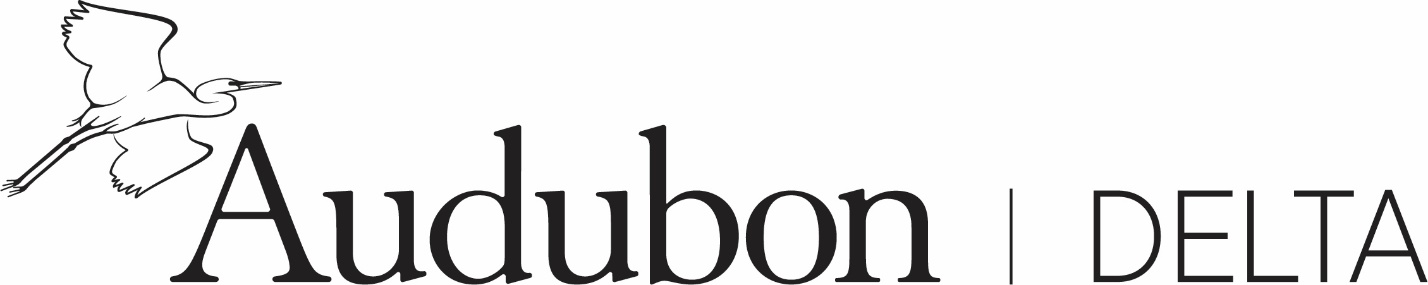 Volunteer ProgramAssist Audubon Delta staff in Mississippi with monitoring and protection of beach-nesting birds! Volunteers Needed For: Setting up symbolic fencingResighting banded birdsColony stewardshipAssistance on island trips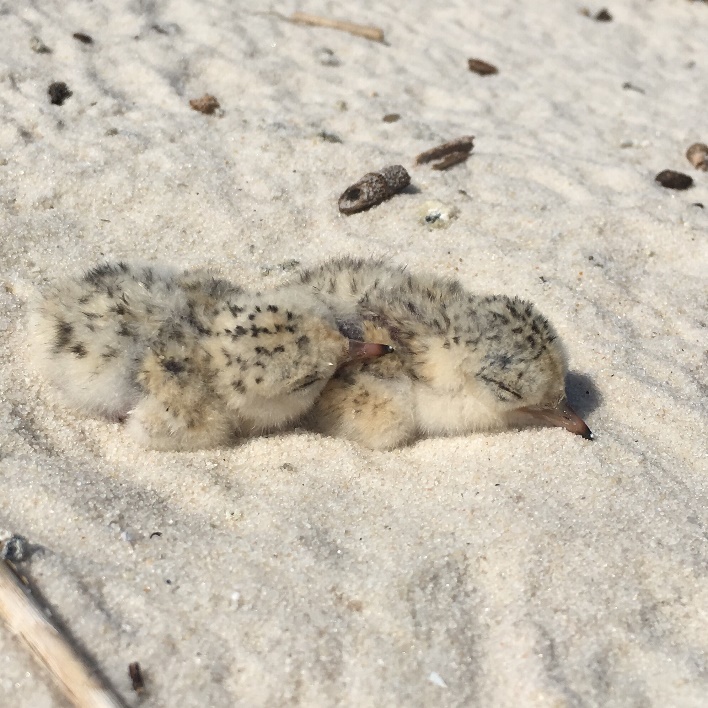 Volunteers are needed year round, especially from mid-April through mid-August, mostly in mornings and early afternoons. Volunteers will gain experience in:Applied conservation biology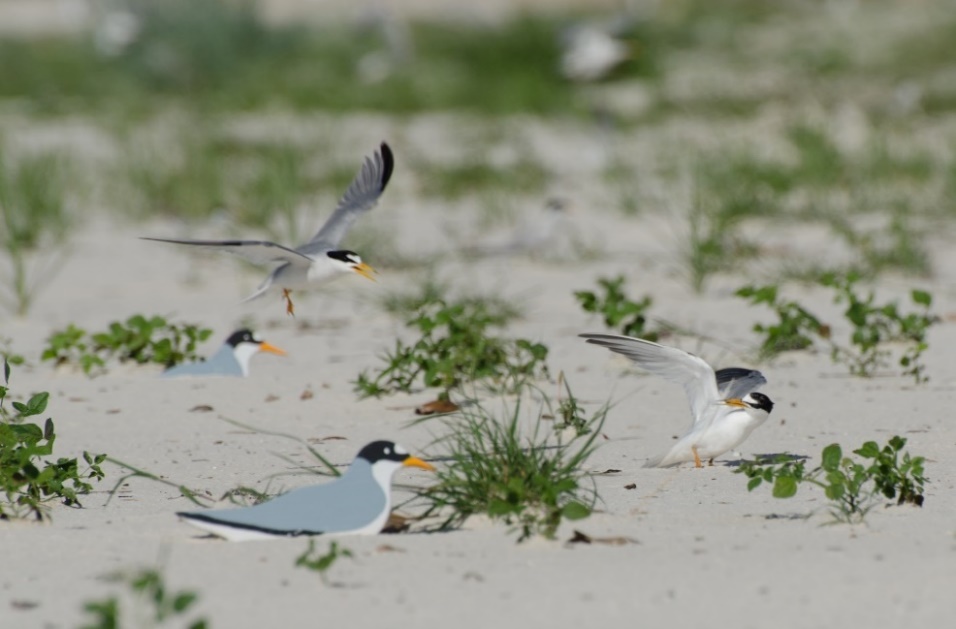 Scientific data collectionCoastal bird ecologyPublic outreachInterested? Email Tim Guida at   Tim.Guida@audubon.orgWebsite:  ms.audubon.org        Find us on Facebook!  (Audubon Mississippi Coastal Bird Stewardship Program)